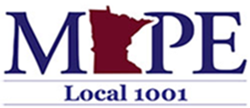 Thursday, February 16, 2023. 11:30 a.m. to 12:30 p.m.Meeting location: TEAMSTREASURER’S UPDATE – Shannon ThompsonOur local has about $20k in bankDonating $500 funds to SEIU food service in Hastings strike fundMAPE has our own strike fund which is separate from the local fundsIf one union is successful in negotiations/strikes, it helps other unions in their negotiations (including our Union!)MEMBERSHIP UPDATE/LABOR NEWS & DISCUSSION – Jim DeLucaMembershipMembership continues to go up, but still need to work to improve our membership rateIf you have new colleagues, reach out to them and talk with them about membership!Labor News:SEIU food service workers strike:  https://www.seiu284.org/news/breaking-news-:-hastings-food-service-vote-to-authorize-a-strike!/    Pioneer Press spin on strike: “Hasting’s students get cold lunches as food service workers strike”HarperCollins workers win tentative deal after striking started in November: https://www.commondreams.org/news/harpercollins-union-deal Viewpoint: To Change the World, Our Unions Must Changehttps://labornotes.org/blogs/2023/02/viewpoint-change-world-our-unions-must-changeBOARD OF DIRECTORS’ UPDATE - Jackie BlagsvedtSpecial election happening, list of nominations is on website: https://mape.org/resources/mape-documents/mape-internal-election-information BUSINESS AGENT UPDATE – Dan EngelhartWe are working to continue to build out our contract action team (CAT) which will help show our strength to MMBWill be doing phone banking at MAPE office on 2/28Please sign up for platform and rapid response network to get updates on negotiations Look for upcoming actions during the legislative period as our negotiations beginNEGOTIATIONS – Jim DeLucaPlease sign on to the platform and talk with people in your work group about signing on! https://mape.org/platform We are also reaching out to non-members to get them to joinOFFICERS NEEDED – Still need new membership secretary/MnDOT M & C chairMEET AND CONFER: MnDOT statewide M & C March 1, 2023Will bring up standards for return to office, space utilization in the office, student loan forgiveness, meal reimbursements, MMB engagement survey (framing of teleworking was negative)Opportunities to bring up issues outside of contract negotiations NEW BUSINESSSolidarity Saturday is on 2/25: https://mape.org/news/sampleschedule Lobby Day is on 3/23: https://mape.org/capitol-lobby-day